Observa diferentes imágenes de Chile, latinoamericanas y de arte universal.1.- Imágenes de paisajes de Chile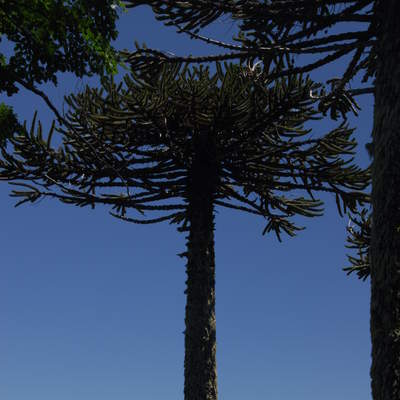 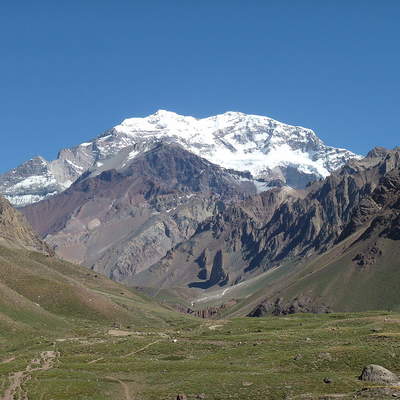     ARAUCARIA					MONTE ACONCAGUA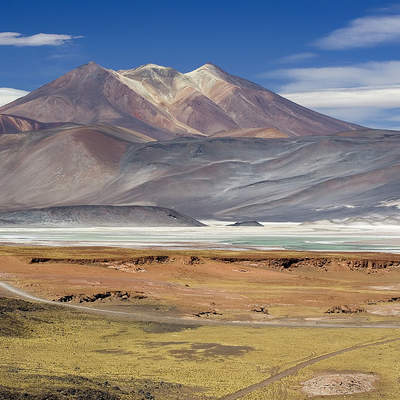 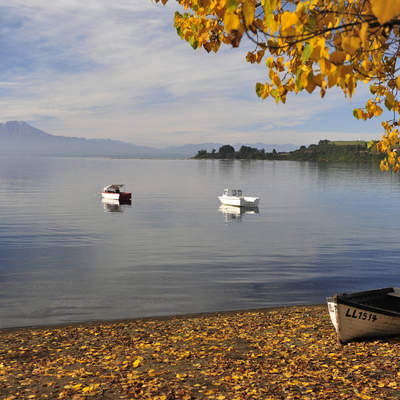 Desierto y salar de Atacama                           Lago Llanquihue2.- Imágenes Latinoamericanas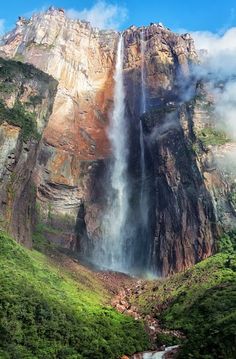 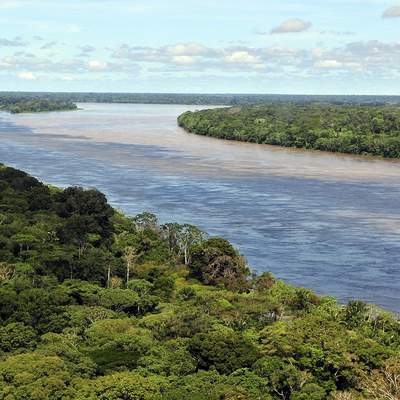 SELVA AMAZONAS 				SALTO DEL ANGEL 3.- Imagen Universal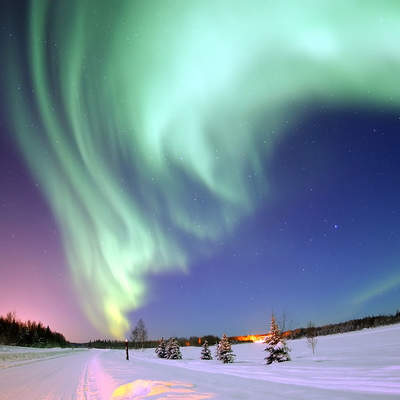 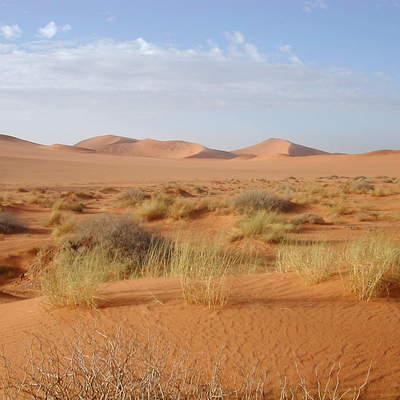                   AURORA BOREAL 			DESIERTO DEL SAHARA          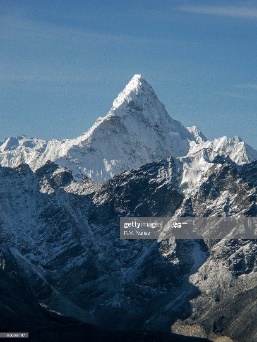 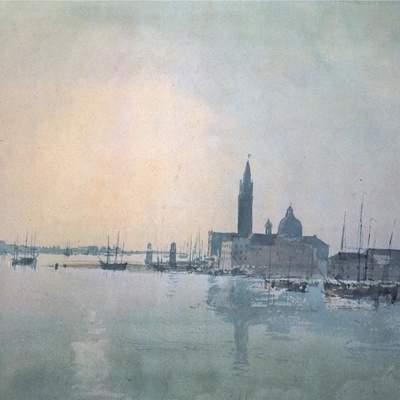 SAN GIORGIO LA MAGGIORE  AL AMANECER                                 Monte Everett4.- Dibujos de animales    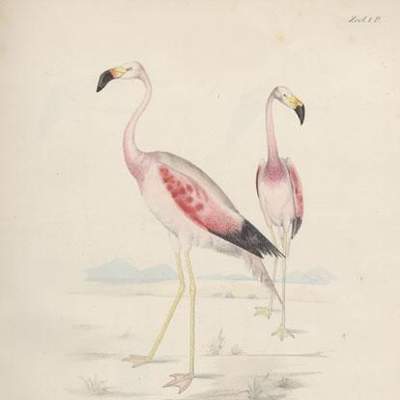 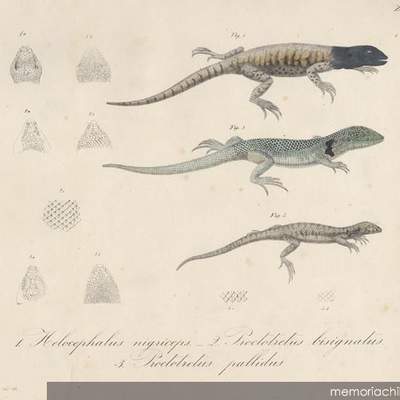 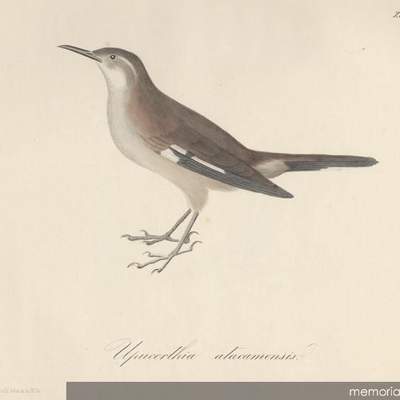 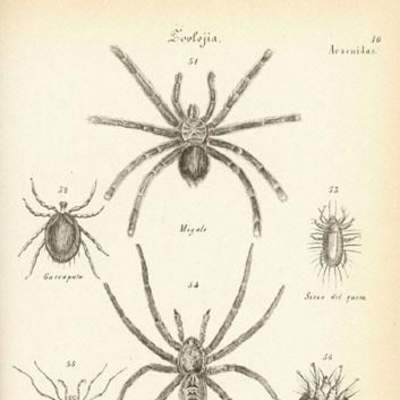 Actividad. ➢ 1.- Primero pon todos los materiales que vas a ocupar, lápiz grafito, scripto una hoja de blok chica goma.Dibuja un paisaje o animal de las imágenes o uno que quieras libremente➢ 2.- Tus manos deben estar limpias y el espacio donde trabajaras también muy limpio y despejado.                        EVALUEMOS lo que hiciste. Marca con una “X” en la Pauta según cada indicador:NOMBRE                                           GUÍA SEMANA 10 ARTES VISUALESNOMBRE                                           GUÍA SEMANA 10 ARTES VISUALESNOMBRE DE ESTUDIANTE:CURSO:3°AñoFECHA:FECHA: OBJETIVO DE APRENDIZAJE: OA 4 Describir sus observaciones de obras de arte y objetos, usando elementos del lenguaje visual y expresando lo que sienten y piensan. (observar visualmente al menos 15 obras de arte local y chilena, 15 latinoamericanas y 15 de arte universal). OBJETIVO DE APRENDIZAJE: OA 4 Describir sus observaciones de obras de arte y objetos, usando elementos del lenguaje visual y expresando lo que sienten y piensan. (observar visualmente al menos 15 obras de arte local y chilena, 15 latinoamericanas y 15 de arte universal).OBJETIVO DE LA CLASE: Realizar dibujo de paisaje y/o animales de lo observado en las imágenes.OBJETIVO DE LA CLASE: Realizar dibujo de paisaje y/o animales de lo observado en las imágenes.N°CRITERIOINDICADORSINO1TECNICAEl pintado sobre el cuaderno está bien realizado y limpio2COMPOSICIÓNUsa todo el espacio de la hoja en su composición artística.3TIEMPORealiza el trabajo en el tiempo dado. (90 min)4OtroRealizó la actividad con buena disposición.